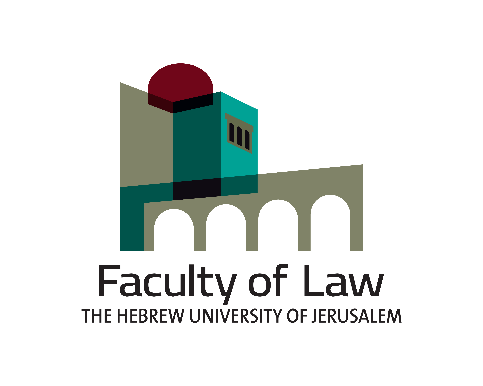 We are offering the students the possibility of pursuing a research track, followed by the submission of a Thesis. Successful completion of the entire track, including the Thesis, would be reflected in the Graduation Certificate.Research proposalA 3-4 page document, defining and explaining the research question, the research plan, including methodology, timeline, and existing, relevant literature.Submission of ThesisThe thesis must be submitted by December 31st, 2023 (late submission will result in additional tuition fees) and will be followed by an oral examination.The thesis should be longer than a seminar paper. Students may use whatever citations they wish but they must be consistent. Remarks and grade will be delivered by the supervisor, within two months from the date of submission.Thesis track applicationApplication • January 27th to april 1st  2023Thesis track application should include the following documents:Updated C.V;Transcripts of the undergraduate degree;Transcripts of any graduate degree (if obtained);Transcripts of grades obtained in the first semester of the LL.M./M.A.;List of all methodological courses pursued and grades for each of these courses;A research paper/seminar paper submitted in the past;Indication of potential supervisor/s or indication of the willingness of a supervisor to act in such a capacity;Research proposal (see details on the left)Students who wish to apply to the research track must have a GPA of 85 and above.All applications should be submitted via email to Shanie Rabinowitz shaniebe@savion.huji.ac.il First stage Acceptance • MARCH 2023Selected students who have passed the first application stage will be notified and invited to an interview.Interviews • mid-March 2023Interview with the Head of the Program will take place during March/April. Students who pass the first stage must submit the name of supervisor/supervisors willing to act in such a capacity by the time of their interview.Acceptance INto the reseArch Track • APRIL 2023The Academic Committee will select the candidates to pursue the research track. Please note, the selection of candidates will be determined on the basis of their academic records as well as their proven and potential research records. The Academic Committee will specifically be examining: the past academic record of the candidate, the academic record of the candidate during the autumn semester at HUJI, the quality and feasibility of the research question and plan, and the availability of a committed, suitable supervisor.